Prot.n. 61/2023								Avellino  26  Ottobre 2023								Ai Sigg. Titolari di Farmacia								della Provincia di Avellino										L O R O       S E D I Oggetto: Comunicazioni.Caro Collega, Ti comunico che è  stato disposto il   pagamento  relativo alla  Distinta Contabile Riepilogativa :  Settembre 2023  mandati dal n° 12.636 n° 12.795 .Cordiali saluti.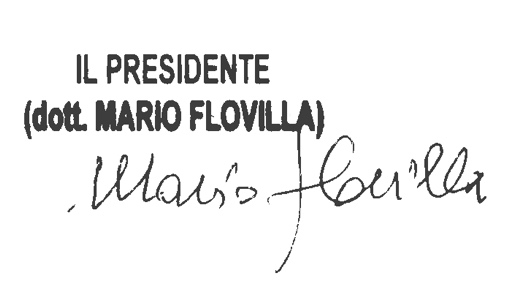 